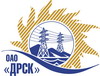 Открытое акционерное общество«Дальневосточная распределительная сетевая  компания»ПРОТОКОЛ ПЕРЕТОРЖКИПРЕДМЕТ ЗАКУПКИ: открытый электронный конкурс № 42886 на право заключения Договора на выполнение работ для нужд филиала ОАО «ДРСК» «Амурские электрические сети» с  разбивкой на лоты:Лот 1 (закупка № 80) -  Мероприятия по технологическому присоединению заявителей к электрическим сетям напряжением до 20 кВ на территории СП "ПЗЭС" и СП "ПСЭС" филиала «Приморские ЭС»; Лот 2 (закупка № 81) -  Мероприятия по технологическому присоединению заявителей на территории Надеждинского МР, г.Артёма и Артёмовского ГО Приморского края;Лот 3 (Закупка № 82) -  Мероприятия по технологическому присоединению заявителей на территории г.Партизанска, Партизанского ГО, г.Находка и Находкинского ГО Приморского края;Лот 4 (закупка № 83) -  Мероприятия по технологическому присоединению заявителей на территории г.Уссурийска и Уссурийского ГО Приморского края .    	Планируемый объем работ, подлежащих выполнению: лот 1 – 32 525 000,0 руб. без НДС, лот 2 – 25 000 000,0 руб. без НДС, лот 3 – 20 000 000,0 руб. без НДС, лот 4 – 18 000 000,0 руб. без НДС. Указание о проведении закупки от 06.11.2014 г.  № 278.ПРИСУТСТВОВАЛИ: постоянно действующая Закупочная комиссия 2-го уровня ВОПРОСЫ ЗАСЕДАНИЯ ЗАКУПОЧНОЙ КОМИССИИ:В адрес Организатора закупки поступило 12 (двенадцать) предложений на участие в процедуре переторжки.Дата и время начала процедуры вскрытия конвертов с заявками на участие в закупке: 16:00 часов благовещенского времени 30.12.2014 г Место проведения процедуры вскрытия конвертов с заявками на переторжку: Торговая площадка Системы www.b2b-energo.ru.РЕШИЛИ:Утвердить протокол переторжки.Ответственный секретарь Закупочной комиссии 2 уровня                              О.А.МоторинаТехнический секретарь Закупочной комиссии 2 уровня                                    О.В.Чувашова            №  21/УКС-Пг. Благовещенск30  декабря 2014 г.Номер заявки Наименование участникаЦена заявки до переторжки, руб. Цена заявки после переторжки, руб.Лот 1 (закупка № 80) -  Мероприятия по технологическому присоединению заявителей к электрическим сетям напряжением до 20 кВ на территории СП "ПЗЭС" и СП "ПСЭС" филиала «Приморские ЭС»Лот 1 (закупка № 80) -  Мероприятия по технологическому присоединению заявителей к электрическим сетям напряжением до 20 кВ на территории СП "ПЗЭС" и СП "ПСЭС" филиала «Приморские ЭС»Лот 1 (закупка № 80) -  Мероприятия по технологическому присоединению заявителей к электрическим сетям напряжением до 20 кВ на территории СП "ПЗЭС" и СП "ПСЭС" филиала «Приморские ЭС»1" г. ХабаровскПланируемый объем работ, подлежащих выполнению: 32 525 000,0 руб. без НДС (38 379500,0 руб. с НДС)Суммарная сметная стоимость работ за единицу- 4 812 152,00 руб. без НДС (5 678 339,36 руб. с НДС)Планируемый объем работ, подлежащих выполнению: 32 525 000,0 руб. без НДС (38 379500,0 руб. с НДС)Суммарная сметная стоимость работ за единицу- 4 694 628,0 руб. без НДС (5 539 661,04 руб. с НДС)б/нООО "ТехЦентр" г. ВладивостокПланируемый объем работ, подлежащих выполнению: 32 525 000,0 руб. без НДС (38 379500,0 руб. с НДС)Суммарная сметная стоимость работ за единицу- 5 095 860,30 руб. без НДС (6 013 115,15 руб. с НДС)Заявка не поступилаЛот 2 (закупка № 81) -  Мероприятия по технологическому присоединению заявителей на территории Надеждинского МР, г.Артёма и Артёмовского ГО Приморского края;Лот 2 (закупка № 81) -  Мероприятия по технологическому присоединению заявителей на территории Надеждинского МР, г.Артёма и Артёмовского ГО Приморского края;Лот 2 (закупка № 81) -  Мероприятия по технологическому присоединению заявителей на территории Надеждинского МР, г.Артёма и Артёмовского ГО Приморского края;1" г. ХабаровскПланируемый объем работ, подлежащих выполнению: 25 000 000,0  руб. без НДС (29 500 000,0 руб. с НДС)Суммарная сметная стоимость работ за единицу- 4 089 965,91 руб. без НДС (4 826 159,77 руб. с НДС)Планируемый объем работ, подлежащих выполнению: 25 000 000,0  руб. без НДС (29 500 000,0 руб. с НДС)Суммарная сметная стоимость работ за единицу- 3 673 072,97 руб. без НДС (4 334 226,10 руб. с НДС)2ООО "ТехЦентр" г. ВладивостокПланируемый объем работ, подлежащих выполнению: 25 000 000,0  руб. без НДС (29 500 000,0 руб. с НДС)Суммарная сметная стоимость работ за единицу- 5 095 860,30 руб. без НДС (6 013 115,15 руб. с НДС)Планируемый объем работ, подлежащих выполнению: 25 000 000,0  руб. без НДС (29 500 000,0 руб. с НДС)Суммарная сметная стоимость работ за единицу- 3 847 374,53 руб. без НДС (4 539 901,95 руб. с НДС)3ООО «ЭДС» г. УссурийскПланируемый объем работ, подлежащих выполнению: 25 000 000,0  руб. без НДС (29 500 000,0 руб. с НДС)Суммарная сметная стоимость работ за единицу- 4 321 908,29 руб. без НДС (5 099 851,78 руб. с НДС) Планируемый объем работ, подлежащих выполнению: 25 000 000,0  руб. без НДС (29 500 000,0 руб. с НДС)Суммарная сметная стоимость работ за единицу- 3 859 180,41 руб. без НДС (4 553 832,88 руб. с НДС) 4ООО «Эрланг» г. ВладивостокПланируемый объем работ, подлежащих выполнению: 25 000 000,0  руб. без НДС (29 500 000,0 руб. с НДС)Суммарная сметная стоимость работ за единицу- 4 407 419,34 руб. без НДС (5 200 754,82 руб. с НДС)Планируемый объем работ, подлежащих выполнению: 25 000 000,0  руб. без НДС (29 500 000,0 руб. с НДС)Суммарная сметная стоимость работ за единицу- 3 861 436,64 руб. без НДС (4 556 495,24 руб. с НДС)5ООО «РосГСК» г. ВладивостокПланируемый объем работ, подлежащих выполнению: 25 000 000,0  руб. без НДС (29 500 000,0 руб. с НДС)Суммарная сметная стоимость работ за единицу- 4 858 057,75 руб. без НДС (5 732 508,15 руб. с НДС)Планируемый объем работ, подлежащих выполнению: 25 000 000,0  руб. без НДС (29 500 000,0 руб. с НДС)Суммарная сметная стоимость работ за единицу- 3 909 706,84 руб. без НДС (4 613 454,07 руб. с НДС)б/нООО " ДВ Энергосервис " г. ВладивостокПланируемый объем работ, подлежащих выполнению: 25 000 000,0  руб. без НДС (29 500 000,0 руб. с НДС)Суммарная сметная стоимость работ за единицу- 3 957 152,69 руб. без НДС (4 669 440,17 руб. с НДС)Заявка не поступилаб/нООО «ПКЦ «Бреслер» г. ВладивостокПланируемый объем работ, подлежащих выполнению: 25 000 000,0  руб. без НДС (29 500 000,0 руб. с НДС)Суммарная сметная стоимость работ за единицу- 5 941 811,91 руб. без НДС (7 011 338,05 руб. с НДС)Заявка не поступилаЛот 3 (Закупка № 82) -  Мероприятия по технологическому присоединению заявителей на территории г.Партизанска, Партизанского ГО, г.Находка и Находкинского ГО Приморского края;Лот 3 (Закупка № 82) -  Мероприятия по технологическому присоединению заявителей на территории г.Партизанска, Партизанского ГО, г.Находка и Находкинского ГО Приморского края;Лот 3 (Закупка № 82) -  Мероприятия по технологическому присоединению заявителей на территории г.Партизанска, Партизанского ГО, г.Находка и Находкинского ГО Приморского края;1" г. ХабаровскПланируемый объем работ, подлежащих выполнению: 20 000 000,0 руб. без НДС (23 600 000,0 руб. с НДС)Суммарная сметная стоимость работ за единицу- 4 089 965,91 руб. без НДС (4 826 159,77 руб. с НДС)Планируемый объем работ, подлежащих выполнению: 20 000 000,0 руб. без НДС (23 600 000,0 руб. с НДС)Суммарная сметная стоимость работ за единицу- 3 673 072,97 руб. без НДС (4 334 226,10 руб. с НДС)2ООО "ТехЦентр" г. ВладивостокПланируемый объем работ, подлежащих выполнению: 20 000 000,0 руб. без НДС (23 600 000,0 руб. с НДС)Суммарная сметная стоимость работ за единицу- 5 095 860,30 руб. без НДС (6 013 115,15 руб. с НДС)Планируемый объем работ, подлежащих выполнению: 20 000 000,0 руб. без НДС (23 600 000,0 руб. с НДС)Суммарная сметная стоимость работ за единицу- 3 847 374,53 руб. без НДС (4 539 901,95 руб. с НДС)3ООО «РосГСК» г. ВладивостокПланируемый объем работ, подлежащих выполнению: 20 000 000,0 руб. без НДС (23 600 000,0 руб. с НДС)Суммарная сметная стоимость работ за единицу- 4 858 057,75 руб. без НДС (5 732 508,15 руб. с НДС)Планируемый объем работ, подлежащих выполнению: 20 000 000,0 руб. без НДС (23 600 000,0 руб. с НДС)Суммарная сметная стоимость работ за единицу- 3 956 806,84 руб. без НДС (4 669 032,07 руб. с НДС)б/нООО " ДВ Энергосервис " г. ВладивостокПланируемый объем работ, подлежащих выполнению: 20 000 000,0 руб. без НДС (23 600 000,0 руб. без НДС)Суммарная сметная стоимость работ за единицу- 3 957 152,69 руб. без НДС (4 669 440,17 руб. с НДС)Заявка не поступилаб/нООО «ЭДС» г. УссурийскПланируемый объем работ, подлежащих выполнению: 20 000 000,0 руб. без НДС (23 600 000,0 руб. без НДС)Суммарная сметная стоимость работ за единицу- 4 321 908,29 руб. без НДС (5 099 851,78 руб. (цена без НДС:)Заявка не поступилаб/нООО «ПКЦ «Бреслер» г. ВладивостокПланируемый объем работ, подлежащих выполнению: 20 000 000,0 руб. без НДС (23 600 000,0 руб. с НДС)Суммарная сметная стоимость работ за единицу- 5 941 811,91 руб. без НДС (7 011 338,05 руб. (цена без НДС)Заявка не поступилаЛот 4 (закупка № 83) -  Мероприятия по технологическому присоединению заявителей на территории г.Уссурийска и Уссурийского ГО Приморского края .    Лот 4 (закупка № 83) -  Мероприятия по технологическому присоединению заявителей на территории г.Уссурийска и Уссурийского ГО Приморского края .    Лот 4 (закупка № 83) -  Мероприятия по технологическому присоединению заявителей на территории г.Уссурийска и Уссурийского ГО Приморского края .    1" г. ХабаровскПланируемый объем работ, подлежащих выполнению: 18 000 000,0 руб. без НДС (21 240 000,0 руб. с НДС)Суммарная сметная стоимость работ за единицу- 4 089 965,91 руб. без НДС (4 826 159,77 руб. с НДС)Планируемый объем работ, подлежащих выполнению: 18 000 000,0 руб. без НДС (21 240 000,0 руб. с НДС)Суммарная сметная стоимость работ за единицу- 3 673 072,97 руб. без НДС (4 334 226,10 руб. с НДС)2ООО «ЭДС» г. УссурийскПланируемый объем работ, подлежащих выполнению: 18 000 000,0 руб. без НДС (21 240 000,0 руб. с НДС)Суммарная сметная стоимость работ за единицу- 4 321 908,29 руб. без НДС (5 099 851,78 руб. (цена без НДС)Планируемый объем работ, подлежащих выполнению: 18 000 000,0 руб. без НДС (21 240 000,0 руб. с НДС)Суммарная сметная стоимость работ за единицу- 3 859 180,41 руб. без НДС (4 553 832,88 руб. (цена без НДС)3ООО «УЭМ» г. УссурийскПланируемый объем работ, подлежащих выполнению: 18 000 000,0 руб. без НДС (21 240 000,0 руб. с НДС)Суммарная сметная стоимость работ за единицу- 3 976 389,01  руб. сез НДС (4 692 139,03 руб. с НДС)Планируемый объем работ, подлежащих выполнению: 18 000 000,0 руб. без НДС (21 240 000,0 руб. с НДС)Суммарная сметная стоимость работ за единицу- 3 970 126,04  руб. без НДС (4 684 748,73 руб. с НДС)б/нООО "ТехЦентр" г. ВладивостокПланируемый объем работ, подлежащих выполнению: 18 000 000,0 руб. без НДС (21 240 000,0 руб. с НДС)Суммарная сметная стоимость работ за единицу- 6 013 115,15 руб. (цена без НДС: 5 095 860,30 руб.)Заявка не поступила